Publicado en Paraguay, Asunción el 09/09/2016 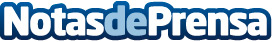 Decidir entre una app o versión móvil Son muchos los que sienten que tienen la necesidad de adaptar su página web para dispositivos pads o smartphones; a continuación se muestran los puntos claves para evaluar cuál de ambas opciones se adapta mejor a lo que cada uno requiereDatos de contacto:Diego Alonso van CampDealer LoginNota de prensa publicada en: https://www.notasdeprensa.es/decidir-entre-una-app-o-version-movil_1 Categorias: Marketing Programación E-Commerce Software Dispositivos móviles http://www.notasdeprensa.es